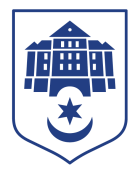 ТЕРНОПІЛЬСЬКА МІСЬКА РАДАПОСТІЙНА КОМІСІЯз питань місцевого самоврядування, законності, правопорядку, регламенту та депутатської діяльностіПротокол засідання комісії №4від 23.02.2023Всього членів комісії:	(2) Олег Климчук, Іван ЗіньПрисутні члени комісії: 	(2) Олег Климчук, Іван ЗіньКворум є. Засідання комісії правочинне. На комісію запрошені:Сергій Осадця – начальник Тернопільського районного управління поліції ГУНП в Тернопільській області;Богдан Шевчук – начальник управління патрульної поліції в Тернопільській області Департаменту патрульної поліції;Петро Гукалюк – начальник відділу взаємодії з правоохоронними органами, запобігання корупції та мобілізаційної роботи;Світлана Добрікова – начальник управління організаційно-виконавчої роботи;Катерина Бабій – головний спеціаліст організаційного відділу ради управління організаційно-виконавчої роботи.Головуючий – голова комісії Олег КлимчукДепутати міської ради Олег Климчук, Іван Зінь, Сергій Осадця, Богдан Шевчук та представники виконавчих органів ради Петро Гукалюк, Світлана Добрікова, Катерина Бабій брали участь в засіданні постійної комісії за допомогою електронних месенджерів, які не заборонені до використання в Україні.СЛУХАЛИ:	Про затвердження порядку денного, відповідно до листа від 20.02.2023 №3830/2023.Виступив: Олег Климчук, який з ініціативи автора запропонував:1) зняти з розгляду наступне питання:-Про внесення змін у «Програму забезпечення обороноздатності військових формувань Тернопільського гарнізону та військового призову Тернопільської міської територіальної громади на 2023 рік»2) доповнити порядок денний наступним питанням:- Про затвердження рішення виконавчого комітету міської ради від 21.02.2023 року № 180 «Про внесення змін у «Програму забезпечення обороноздатностівійськових формувань Тернопільського гарнізону та військового призову Тернопільської міської територіальної громади на 2023 рік»Результати голосування за затвердження порядку денного, враховуючи пропозицію Олега Климчука: За – 2, проти-0, утримались-0. Рішення прийнято. ВИРІШИЛИ:	Затвердити порядок денний комісії:Порядок денний засідання:1. Перше питання порядку денного.СЛУХАЛИ:	Про стан законності, боротьби із злочинністю, охорони громадського порядку та результати діяльностіДОПОВІДАЛИ: Сергій Осадця, Богдан ШевчукВИСТУПИЛИ: Олег Климчук, Іван ЗіньРезультати голосування за проект рішення міської ради: За – 2, проти-0,  утримались-0. Рішення прийнято.ВИРІШИЛИ: Погодити проект рішення міської ради «Про стан законності, боротьби із злочинністю, охорони громадського порядку та результати діяльності».2. Друге питання порядку денного.СЛУХАЛИ:	Про затвердження рішення виконавчого комітету міської ради від 21.02.2023 року № 180 «Про внесення змін у «Програму забезпечення обороноздатностівійськових формувань Тернопільського гарнізону та військового призову Тернопільської міської територіальної громади на 2023 рік»ДОПОВІДАВ: Петро ГукалюкВИСТУПИЛИ: Олег Климчук, Іван ЗіньРезультати голосування за проект рішення міської ради: За – 2, проти-0,  утримались-0. Рішення прийнято.ВИРІШИЛИ: Погодити проект рішення міської ради «Про затвердження рішення виконавчого комітету міської ради від 21.02.2023 року № 180 «Про внесення змін у «Програму забезпечення обороноздатності військових формувань Тернопільського гарнізону та військового призову Тернопільської міської територіальної громади на 2023 рік».3. Третє питання порядку денного.СЛУХАЛИ:	Про виконання «Програми «Безпечна громада» на 2021-2022 роки»ДОПОВІДАВ: Петро ГукалюкВИСТУПИЛИ: Олег Климчук, Іван ЗіньРезультати голосування за проект рішення міської ради: За – 2, проти-0,  утримались-0. Рішення прийнято.ВИРІШИЛИ: Погодити проект рішення міської ради «Про виконання «Програми «Безпечна громада» на 2021-2022 роки».4. Четверте питання порядку денного.СЛУХАЛИ:	Про виконання «Програми забезпечення обороноздатності військових формувань Тернопільського гарнізону та військового призову Тернопільської міської територіальної громади на 2022 рік»ДОПОВІДАВ: Петро ГукалюкВИСТУПИЛИ: Олег Климчук, Іван ЗіньРезультати голосування за проект рішення міської ради: За – 2, проти-0,  утримались-0. Рішення прийнято.ВИРІШИЛИ: Погодити проект рішення міської ради «Про виконання «Програми забезпечення обороноздатності військових формувань Тернопільського гарнізону та військового призову Тернопільської міської територіальної громади на 2022 рік».5. П’яте питання порядку денного.СЛУХАЛИ:	Про зняття з контролю та перенесення термінів виконання рішень міської радиДОПОВІДАЛА: Світлана ДобріковаВИСТУПИЛИ: Олег Климчук, Іван ЗіньВИСТУПИВ: Олег Климчук, який запропонував зняти з контролю у зв’язку з виконанням наступні пункти:-    п.1.2. Рішення міської ради від 04.02.2022 №8/12/172 «Протокольне доручення»;- п.1.3. Пункт 2 рішення міської ради від 04.02.2022 №8/12/173 «Начальнику Тернопільського районного управління поліції ГУНП в Тернопільській області вжити заходів щодо припинення злочинної діяльності по розповсюдженню наркотичних засобів в гуртожитку за адресою просп.Злуки,3».Результати голосування за проект рішення міської ради, враховуючи пропозицію Олега Климчука: За – 2, проти-0,  утримались-0. Рішення прийнято.ВИРІШИЛИ:	Погодити проект рішення міської ради «Про зняття з контролю та перенесення термінів виконання рішень міської ради» та зняти з контролю у зв’язку з виконанням наступні пункти:-    п.1.2. Рішення міської ради від 04.02.2022 №8/12/172 «Протокольне доручення»;- п.1.3. Пункт 2 рішення міської ради від 04.02.2022 №8/12/173 «Начальнику Тернопільського районного управління поліції ГУНП в Тернопільській області вжити заходів щодо припинення злочинної діяльності по розповсюдженню наркотичних засобів в гуртожитку за адресою просп.Злуки,3».6. Шосте питання порядку денного.СЛУХАЛИ:	Лист виконавчого комітету міської ради від 02.02.2023 №2258-Ф/2023 щодо виконання доручення постійної комісії з питань місцевого самоврядування, законності, правопорядку, регламенту та депутатської діяльності від 19.01.2023 року № 1.4 стосовно розгляду управлінням правового забезпечення міської ради звернення гр. Вивюрки С.В. від 22.11.2022 року про внесення на розгляд сесії Тернопільської міської ради питання щодо визначення сутності ідеології режиму російської федерації.ВИСТУПИЛИ: Олег Климчук, Іван ЗіньРезультати голосування: За – 2, проти-0,  утримались-0. Рішення прийнято.ВИРІШИЛИ: Лист виконавчого комітету міської ради від 02.02.2023 №2258-Ф/2023 щодо виконання доручення постійної комісії з питань місцевого самоврядування, законності, правопорядку, регламенту та депутатської діяльності від 19.01.2023 року № 1.4 стосовно розгляду управлінням правового забезпечення міської ради звернення гр. Вивюрки С.В. від 22.11.2022 року про внесення на розгляд сесії Тернопільської міської ради питання щодо визначення сутності ідеології режиму російської федерації взяти до відома.Голова комісії							Олег КЛИМЧУКСекретар комісії 							Іван  ЗІНЬ№п/пНазва проекту рішенняПро стан законності, боротьби із злочинністю, охорони громадського порядку та результати діяльностіПро затвердження рішення виконавчого комітету міської ради від 21.02.2023 року № 180 «Про внесення змін у «Програму забезпечення обороноздатності військових формувань Тернопільського гарнізону та військового призову Тернопільської міської територіальної громади на 2023 рік»Про виконання «Програми «Безпечна громада» на 2021-2022 роки»Про виконання «Програми забезпечення обороноздатності військових формувань Тернопільського гарнізону та військового призову Тернопільської міської територіальної громади на 2022 рік»Про зняття з контролю та перенесення термінів виконання рішень міської радиЛист виконавчого комітету міської ради від 02.02.2023 №2258-Ф/2023 щодо виконання доручення постійної комісії з питань місцевого самоврядування, законності, правопорядку, регламенту та депутатської діяльності від 19.01.2023 року № 1.4 стосовно розгляду управлінням правового забезпечення міської ради звернення гр. Вивюрки С.В. від 22.11.2022 року про внесення на розгляд сесії Тернопільської міської ради питання щодо визначення сутності ідеології режиму російської федерації.